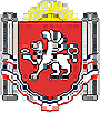 АДМИНИСТРАЦИЯ БЕРЕЗОВСКОГО СЕЛЬСКОГО ПОСЕЛЕНИЯРАЗДОЛЬНЕНСКОГО РАЙОНАРЕСПУБЛИКИ КРЫМПОСТАНОВЛЕНИЕ03 ноября 2022 г.                        село Березовка              			№235   «О проведении аукциона на право заключения договора аренды земельного участка»  Руководствуясь Земельным кодексом Российской Федерации от 25 октября 2001 г. № 136-ФЗ, Уставом муниципального образования Березовское сельское поселение Раздольненского района Республики Крым, администрация Березовского сельского поселенияПОСТАНОВЛЯЮ:1. Провести аукцион на право заключения договора аренды земельных участков: Лот № 1: право на заключение договора аренды земельного участка из земель:  категории земель – земли сельскохозяйственного назначения, вид разрешенного использования – сельскохозяйственное использование, кадастровый номер: 90:10:030701:696, площадью 50700, адрес: Республика Крым, Березовское сельское поселение, КСП «Березовка» АО «Славутич- Крым», за границами населенного пункта, лот 7, уч.19. Обременения не зарегистрированы. Форма собственности – муниципальная. Срок аренды 49 лет.     Начальная цена годовой арендной платы земельного участка составляет – 14322,75/ четырнадцать тысяч триста двадцать два рубля семьдесят пять копеек/.Размер задатка 50%  от начальной цены годовой арендной платы земельного участка, что составляет – 7161,38 / семь тысяч сто шестьдесят один рубль тринадцать восемь копеек/.Шаг аукциона 3% от начальной цены годовой арендной платы земельного участка, что составляет – 429,68 /  четыреста двадцать девять рублей шестьдесят восемь копеек/.Лот № 2: право на заключение договора аренды земельного участка из земель:  категории земель – земли сельскохозяйственного назначения, вид разрешенного использования – сельскохозяйственное использование, кадастровый номер: 90:10:030701:703, площадью 56500, адрес: Республика Крым, Березовское сельское поселение, КСП «Березовка» АО «Славутич- Крым», за границами населенного пункта, лот 7, уч.20. Обременения не зарегистрированы. Форма собственности – муниципальная. Срок аренды 49 лет.     Начальная цена годовой арендной платы земельного участка составляет – 15961,25/ пятнадцать тысяч девятьсот шестьдесят один рубль двадцать пять копеек/.Размер задатка 50%  от начальной цены годовой арендной платы земельного участка, что составляет – 7980,63 / семь тысяч девятьсот восемьдесят рублей шестьдесят три копейки/.Шаг аукциона 3% от начальной цены годовой арендной платы земельного участка, что составляет – 478,83 четыреста семьдесят восемь рублей восемьдесят три копейки/.Лот № 3: право на заключение договора аренды земельного участка из земель:  категории земель – земли сельскохозяйственного назначения, вид разрешенного использования – сельскохозяйственное использование, кадастровый номер: 90:10:030901:595, площадью 40999, адрес: Республика Крым, Раздольненский район, Березовское сельское поселение, за границами населенного пункта, из земель бывшего КСП Березовка «АО Славутич- Крым», лот 12 (4) участок 14. Обременения не зарегистрированы. Форма собственности – муниципальная. Срок аренды 49 лет.     Начальная цена годовой арендной платы земельного участка составляет – 11582,22/ одиннадцать тысяч пятьсот восемьдесят два рубля двадцать две копейки/.Размер задатка 50%  от начальной цены годовой арендной платы земельного участка, что составляет – 5791,11 / пять тысяч семьсот девяносто один рубль одиннадцать копеек/.Шаг аукциона 3% от начальной цены годовой арендной платы земельного участка, что составляет – 347,46 /  триста сорок семь рублей сорок шесть копеек/.Лот № 4: право на заключение договора аренды земельного участка из земель:  категории земель – земли сельскохозяйственного назначения, вид разрешенного использования – сельскохозяйственное использование, кадастровый номер: 90:10:030901:596, площадью 45896, адрес: Республика Крым, Раздольненский район, Березовское сельское поселение, за границами населенного пункта, из земель бывшего КСП Березовка «АО Славутич- Крым», лот 13,14 (2) участок 16. Обременения не зарегистрированы. Форма собственности – муниципальная. Срок аренды 49 лет.     Начальная цена годовой арендной платы земельного участка составляет – 12965,62/ двенадцать тысяч девятьсот шестьдесят пять рублей шестьдесят две копейки/.Размер задатка 50%  от начальной цены годовой арендной платы земельного участка, что составляет – 6482,81 / шесть тысяч четыреста восемьдесят два рубля восемьдесят одна копейка/.Шаг аукциона 3% от начальной цены годовой арендной платы земельного участка, что составляет – 388,96 /  триста восемьдесят восемь рублей девяносто шесть копеек/.Лот № 5: право на заключение договора аренды земельного участка из земель:  категории земель – земли сельскохозяйственного назначения, вид разрешенного использования – сельскохозяйственное использование, кадастровый номер: 90:10:030901:597, площадью 40203, адрес: Республика Крым, Раздольненский район, Березовское сельское поселение, за границами населенного пункта КСП  Березовка  «АО Славутич- Крым», лот 12 (3) участок 8. Обременения не зарегистрированы. Форма собственности – муниципальная. Срок аренды 49 лет.     Начальная цена годовой арендной платы земельного участка составляет – 11357,35/ одиннадцать тысяч триста пятьдесят семь рублей тридцать пять копеек/.Размер задатка 50%  от начальной цены годовой арендной платы земельного участка, что составляет – 5678,67 / пять тысяч шестьсот семьдесят восемь рублей шестьдесят семь копеек/.Шаг аукциона 3% от начальной цены годовой арендной платы земельного участка, что составляет – 340,72 /  триста сорок рублей семьдесят две копейки/.Лот № 6: право на заключение договора аренды земельного участка из земель:  категории земель – земли сельскохозяйственного назначения, вид разрешенного использования – сельскохозяйственное использование, кадастровый номер: 90:10:000000:1805, площадью 42200, адрес: Республика Крым, Раздольненский район, Березовское сельское поселение, за границами населенного пункта КСП Березовка  «АО Славутич- Крым», лот 12 (3) участок 11. Обременения не зарегистрированы. Форма собственности – муниципальная. Срок аренды 49 лет.     Начальная цена годовой арендной платы земельного участка составляет – 11921,50/ одиннадцать тысяч девятьсот двадцать один рубль пятьдесят копеек/.Размер задатка 50%  от начальной цены годовой арендной платы земельного участка, что составляет – 5960,75 / пять тысяч девятьсот шестьдесят рублей семьдесят пять копеек/.Шаг аукциона 3% от начальной цены годовой арендной платы земельного участка, что составляет – 357,64 /  триста пятьдесят семь рублей шестьдесят четыре копейки/.Лот № 7: право на заключение договора аренды земельного участка из земель:  категории земель – земли сельскохозяйственного назначения, вид разрешенного использования – сельскохозяйственное использование, кадастровый номер: 90:10:030701:709, площадью 40912, адрес: Республика Крым, Раздольненский район, Березовское сельское поселение, за границами населенного пункта, из земель бывшего КСП Березовка  «АО Славутич- Крым», лот 13,14 (2), участок 25. Обременения не зарегистрированы. Форма собственности – муниципальная. Срок аренды 49 лет.     Начальная цена годовой арендной платы земельного участка составляет – 11557,64/ одиннадцать тысяч пятьсот пятьдесят семь рублей шестьдесят четыре копейки/.Размер задатка 50%  от начальной цены годовой арендной платы земельного участка, что составляет – 5778,82 / пять тысяч семьсот семьдесят восемь рублей восемьдесят две копейки/.Шаг аукциона 3% от начальной цены годовой арендной платы земельного участка, что составляет – 346,72 /  триста сорок шесть рублей семьдесят две копейки/.Лот № 8: право на заключение договора аренды земельного участка из земель:  категории земель – земли сельскохозяйственного назначения, вид разрешенного использования – сельскохозяйственное использование, кадастровый номер: 90:10:030901:604, площадью 44730, адрес: Республика Крым, Раздольненский район, Березовское сельское поселение, за границами населенного пункта, из земель бывшего КСП Березовка «АО Славутич- Крым», лот 13,14 (2) участок 26. Обременения не зарегистрированы. Форма собственности – муниципальная. Срок аренды 49 лет.     Начальная цена годовой арендной платы земельного участка составляет – 12636,23/ двенадцать тысяч шестьсот тридцать шесть рублей двадцать три копейки/.Размер задатка 50%  от начальной цены годовой арендной платы земельного участка, что составляет – 6318,11 / шесть тысяч триста восемнадцать рублей одиннадцать копеек/.Шаг аукциона 3% от начальной цены годовой арендной платы земельного участка, что составляет – 379,08 /  триста семьдесят девять рублей восемь копеек/.Лот № 9: право на заключение договора аренды земельного участка из земель:  категории земель – земли сельскохозяйственного назначения, вид разрешенного использования – сельскохозяйственное использование, кадастровый номер: 90:10:030901:609, площадью 35000, адрес: Республика Крым, Раздольненский район, Березовское сельское поселение, за границами населенного пункта, из земель бывшего КСП Березовка «АО Славутич- Крым», лот 24. Обременения не зарегистрированы. Форма собственности – муниципальная. Срок аренды 49 лет.     Начальная цена годовой арендной платы земельного участка составляет – 9887,50/ девять тысяч восемьсот восемьдесят семь рублей пятьдесят копеек/.Размер задатка 50%  от начальной цены годовой арендной платы земельного участка, что составляет – 4943,75 / четыре тысячи девятьсот сорок три рубля семьдесят пять копеек/.Шаг аукциона 3% от начальной цены годовой арендной платы земельного участка, что составляет – 296,62 /  двести девяносто шесть рублей шестьдесят две копейки/.Лот № 10: право на заключение договора аренды земельного участка из земель:  категории земель – земли сельскохозяйственного назначения, вид разрешенного использования – сельскохозяйственное использование, кадастровый номер: 90:10:030901:607, площадью 36338, адрес: Российская Федерация, Республика Крым, Раздольненский район, Березовское сельское поселение, за границами населенного пункта, из земель бывшего КСП Березовка «АО Славутич- Крым», лот 22. Обременения не зарегистрированы. Форма собственности – муниципальная. Срок аренды 49 лет.     Начальная цена годовой арендной платы земельного участка составляет – 10265,49/ десять тысяч двести шестьдесят пять рублей сорок девять копеек/.Размер задатка 50%  от начальной цены годовой арендной платы земельного участка, что составляет – 5132,74 / пять тысяч сто тридцать два рубля семьдесят четыре копейки/.Шаг аукциона 3% от начальной цены годовой арендной платы земельного участка, что составляет – 307,96 /  триста семь рублей девяносто шесть копеек/.Лот № 11: право на заключение договора аренды земельного участка из земель:  категории земель – земли сельскохозяйственного назначения, вид разрешенного использования – сельскохозяйственное использование, кадастровый номер: 90:10:030901:608, площадью 40376, адрес: Республика Крым, Раздольненский район, Березовское сельское поселение, за границами населенного пункта, из земель бывшего КСП Березовка «АО Славутич- Крым», лот 28. Обременения не зарегистрированы. Форма собственности – муниципальная. Срок аренды 49 лет.     Начальная цена годовой арендной платы земельного участка составляет – 11406,22/ одиннадцать тысяч четыреста шесть рублей двадцать две копейки/.Размер задатка 50%  от начальной цены годовой арендной платы земельного участка, что составляет – 5703,11 / пять тысяч семьсот три рубля одиннадцать копеек/.Шаг аукциона 3% от начальной цены годовой арендной платы земельного участка, что составляет – 342,18 /  триста сорок два рубля восемнадцать копеек/.Лот № 12: право на заключение договора аренды земельного участка из земель:  категории земель – земли сельскохозяйственного назначения, вид разрешенного использования – сельскохозяйственное использование, кадастровый номер: 90:10:030701:713, площадью 41500, адрес: Республика Крым, Раздольненский район, Российская Федерация, Березовское сельское поселение, за границами населенного пункта, из земель бывшего КСП Березовка «АО Славутич- Крым», лот 3(2) участок 15. Обременения не зарегистрированы. Форма собственности – муниципальная. Срок аренды 49 лет.     Начальная цена годовой арендной платы земельного участка составляет – 6090,12/ шесть тысяч девяносто рублей двадцать двенадцать копеек/.Размер задатка 50%  от начальной цены годовой арендной платы земельного участка, что составляет – 3045,06 / три тысячи сорок пять рубля шесть копеек/.Шаг аукциона 3% от начальной цены годовой арендной платы земельного участка, что составляет – 182,70 /  сто восемьдесят два рубля семьдесят копеек/.2. Установить дату проведения аукциона «12» декабря 2022 г.3. Разместить извещение о проведении аукциона на сайте torgi.gov.ru в срок до «07» ноября 2022 г4. Опубликовать извещение о проведении аукциона в порядке, установленном для официального опубликования (обнародования) муниципальных правовых актов уставом Березовского сельского поселения в срок до «07» ноября 2022 г.          5. Ответственность за организацию и проведение аукциона возложить на Комиссию по подготовке и проведению торгов (конкурсов, аукционов) по продаже муниципального имущества, земельных участков, находящихся в муниципальной собственности, или права на заключение договора аренды таких земельных участков.6. Постановление вступает в силу со дня подписания.Председатель Березовского сельского совета – глава Администрации Березовского сельского поселения                                               А.Б.Назар